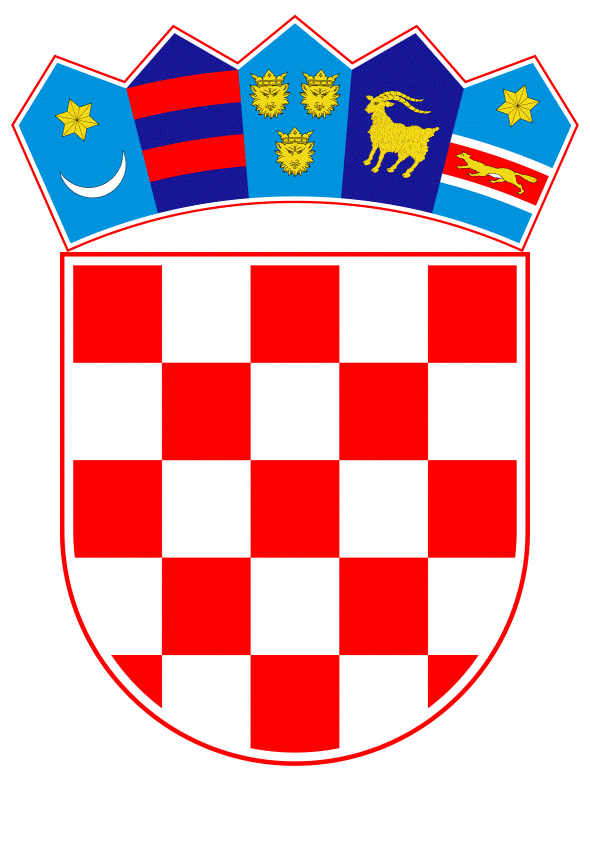 VLADA REPUBLIKE HRVATSKEZagreb, 28. prosinca 2023.Banski dvori | Trg Sv. Marka 2  | 10000 Zagreb | tel. 01 4569 222 | vlada.gov.hrPRIJEDLOG	Na temelju članka 27. stavka 1. Zakona o financiranju vodnoga gospodarstva („Narodne novine“, br. 153/09., 90/11., 56/13., 120/16., 127/17. i 66/19.), Vlada Republike Hrvatske je na sjednici održanoj ______ 2023. donijelaU R E D B Uo izmjenama Uredbe o visini naknade za korištenje vodaČlanak 1.U Uredbi o visini naknade za korištenje voda („Narodne novine“, br. 82/10., 83/12., 10/14., 32/20. i 140/22.), u  članku 2.c stavku 1. u izrazu CVp riječi: „u 2023. godini“ zamjenjuju se riječima: „u 2024. godini“. Članak 2.U članku 6. Uredbe o izmjenama i dopunama Uredbe o visini naknade za korištenje voda („Narodne novine“, broj 32/20.) koji je izmijenjen člankom 2. Uredbe o izmjenama Uredbe o visini naknade za korištenje voda („Narodne novine“, broj 140/22.) riječi: „1. siječnja 2024.“ zamjenjuju se riječima: „1. siječnja 2025.“.PRIJELAZNA I ZAVRŠNA ODREDBAČlanak 3.Do 31. prosinca 2024. visina naknade za korištenje voda isporučenih korisnicima vodnih usluga putem isporučitelja vodnih usluga iznosi 0,378260 eura za kubni metar (1 m3) isporučene vode.Članak 4.Ova Uredba objavit će se u „Narodnim novinama“, a stupa na snagu 1. siječnja 2024., osim članka 1. ove Uredbe koji stupa na snagu 1. siječnja 2025.KLASA: URBROJ: Zagreb, PREDSJEDNIK								     mr. sc. Andrej Plenković					OBRAZLOŽENJE      Pravna osnova za donošenje Uredbe o izmjenama Uredbe o visini naknade za korištenje voda je članak 27. Zakona o financiranju vodnoga gospodarstva („Narodne novine“, br. 153/09., 90/11., 56/13., 120/16., 127/17. i 66/19.) koji propisuje da Vlada Republike Hrvatske uredbom propisuje visinu naknade za korištenje voda.     Temeljna načela upravljanja vodama su:održivo i racionalno korištenje vodnih resursa na način da se zadovoljavaju potrebe sadašnje generacije i ne ugrožava pravo i mogućnost budućih generacija da ostvare to pravo za sebekorištenje voda prilagođeno globalnim klimatskim promjenamaosiguranje dovoljnih količina vode za  ljudsku potrošnju za stanovništvo i gospodarstvo.     Obveza naplate ove naknade na zahvaćenu količinu vode u javnoj vodoopskrbi zakonska je obveza još od 2010. godine, ista se na zahtjev javnih isporučitelja vodnih usluga višekratno odgađala tako da je osnovica za obračun te naknade sve do danas isporučena količina vode koja predstavlja razliku između zahvaćenih količina vode i gubitaka.      Uredbom o izmjenama i dopunama Uredbe o visini naknade za korištenje voda („Narodne novine“, broj 32/20.; u daljnjem tekstu: Uredba) propisani su novi modeli obračuna i naplate naknade za korištenje voda (NKV) u javnoj vodoopskrbi korištenjem korekcijskih koeficijenata kojima se umanjuje iznos naknade za korištenje voda onim javnim isporučiteljima vodne usluge javne vodoopskrbe koji svoje gubitke svedu na prihvatljivu razinu odnosno niže od 25 %. Navedeni modeli naplate trebali su se primjenjivati od 1. siječnja 2023.      Naime, gubici u sustavima javne vodoopskrbe danas u Republici Hrvatskoj prosječno iznose 50 % i to predstavlja jedan od dugogodišnjih neriješenih problema u sektoru vodnih usluga.     U Nacionalnom planu oporavka i otpornosti (NPOO) osigurana su sredstva za projekte razvoja javne vodoopskrbe kojima se između ostalog rješavaju i gubici u vodoopskrbnim sustavima, a uvjet koji je potrebno ispuniti kroz realizaciju tih projekata je doprinos klimatskim ciljevima, odnosno smanjenje gubitaka kao i dokazati energetsku učinkovitost samih sustava (manja potrošnja električne energije prilikom zahvaćanja vode).       Sva ulaganja u sustave javne vodoopskrbe moraju doprinijeti klimatskim ciljevima odnosno biti u skladu s načelom DNSH (načelo „ne nanosi značajnu štetu“) što znači da kod novoizgrađenih sustava treba postići infrastrukturni indeks istjecanja (ILI) do 1,5 ili prosječnu potrošnju energije svesti na 0,5 kWh po kubičnom metru vode u sustavu, dok je kod rekonstruiranih sustava potrebno smanjiti  gubitke za više od 25 % ili smanjiti prosječnu potrošnju energije za više od 20 % u zoni mjerenja (tzv. DMA zona).      U skladu sa zahtjevima Direktive (EU) 2020/2184 Europskog parlamenta i Vijeća od 16. prosinca 2020. o kvaliteti vode namijenjene za ljudsku potrošnju (preinaka) (SL L 435, 23.12.2020.) koji su preneseni u Zakon o izmjenama i dopunama Zakona o vodama („Narodne novine“, broj 47/23.) uvedena je obveza procjene gubitaka vode u sustavima javne vodoopskrbe korištenjem metode ocjenjivanja „infrastrukturni indeks istjecanja“ u svrhu smanjenja gubitaka na prihvatljivu razinu. Sukladno navedenoj Direktivi, delegiranim aktom Europske komisije utvrdit će se prag prihvatljivog gubitka na razini Europske unije, a one države članice čiji će prosječni gubici biti veći od toga praga morat će donijeti nacionalne akcijske planove za smanjenje gubitaka do 2030. Kako su prosječni gubici u vodoopskrbnim sustavima u Republici Hrvatskoj vrlo visoki (oko 50 %) što je svakako iznad razine koja će biti propisana delegiranim aktom Europske komisije, pripremljen je Nacionalni akcijski plan smanjenja gubitaka u Republici Hrvatskoj (Nacionalni plan) koji će Hrvatske vode donijeti najkasnije do kraja drugog kvartala 2024. godine. U skladu s tim Nacionalnim planom javni isporučitelji vodnih usluga moraju donijeti vlastite akcijske planove za smanjenje gubitaka za svoje uslužno područje do kraja 2025. i po njima postupati. Donošenje navedenih planova su pokazatelji uspješnosti provedbe NPOO-a i njegovog Dodatka čije donošenje je u tijeku.     Jedna od najvažnijih mjera iz Nacionalnog plana je ugradnja mjerača protoka, odnosno vodomjera na svim vodozahvatima vode za ljudsku potrošnju u Republici Hrvatskoj. Naime, u svrhu dobivanja pouzdanih podataka o izmjerenim količinama zahvaćene vode, na  vodozahvatima vode koja se koristi u javnoj vodoopskrbi ugrađeno je 656 vodomjera koji su sufinancirani iz sredstava NPOO-a. Na taj način se uspostavlja kvalitetan i pouzdan sustav upravljanja gubicima s ciljem njihovog značajnog smanjenja. Provedbom te mjere odnosno ulaganjem u projekt vrijednosti cca 13 milijuna eura (od toga 8,5 milijuna eura bespovratnih EU sredstava iz NPPO-a) uspostavljen je sustav mjerenja zahvaćenih količina vode koji omogućava kontrolu od strane Hrvatskih voda u realnom vremenu.      Na taj način je provedena obveza iz članka 5. Uredbe o izmjenama i dopunama Uredbe o visini naknade za korištenje voda iz 2020. godine te je vidljivo da su provedene nužne predradnje za smanjenje gubitaka. Međutim, kako bi došlo do značajnijih smanjenja razine gubitaka u samim vodoopskrbnim sustavima potrebno je realizirati osigurana ulaganja u izgradnju novih i rekonstrukciju postojećih vodoopskrbnih sustava odnosno dovoljno vremena za konačnu realizaciju projekata i stavljanje u funkciju novoizgrađenih i rekonstruiranih sustava.      Nastavno na navedeno, u tijeku su investicije ne samo iz NPOO-a i njegovog Dodatka koji traje do 2026., već i iz OPKK-a 2014-2020 i PK 2021-2027, kao i redovnih sredstava Hrvatskih voda, čijim završetkom će se značajnije osjetiti smanjenje gubitaka u sustavima javne vodoopskrbe.     Javni isporučitelji koji imaju velike gubitke u sustavima javne vodoopskrbe kao i veliku potrošnju vode, a koji nisu učinili konkretne značajne pomake u smanjenju gubitaka u svom vodoopskrbnom sustavu plaćali bi veći iznos naknade za korištenje voda.     Još 2021. godine javni isporučitelji vodnih usluga i njihovo interesno udruženje (HGVIK) najavili su povećanje cijene vode obrazlažući to između ostalog početkom primjene Uredbe iz 2020. godine, čime bi svoju obavezu racionalnog korištenja vode i dobrog upravljanja svojim sustavima javne vodoopskrbe prebacili na građane i poduzetništvo na svojim područjima pružanja usluge.      Imajući sve naprijed navedeno u vidu, u prosincu 2022. Vlada Republike Hrvatske je donijela Uredbu o izmjenama uredbe o visini naknade za korištenje voda („Narodne novine“, broj 140/22.) kojom je odgođen rok za početak primjene obračuna naknade za korištenje voda na zahvaćene količine voda u javnoj vodoopskrbi do 1. siječnja 2024., a visina te naknade do 31. prosinca 2023. iznosi 2,85 kn/m3 isporučene vode (0,378260 eura/m3 isporučene vode)      Cilj te izmjene Uredbe o visini naknade za korištenje voda je bio zaštititi građane i poduzetništvo od iznenadnog poskupljenja vode.      Isto tako, u uvjetima općeg rasta troškova i cijena, primjena Uredbe iz 2020. godine, polučila bi ozbiljan kumulativni negativni efekt na standard građana i likvidnost poduzetnika.      Taj trend nastavljen je i u 2023. godini te su javni isporučitelji vodnih usluga zatražili ponovnu odgodu početka primjene načina obračuna naknade prema Uredbi iz 2020. još za godinu dana odnosno do 1. siječnja 2025. S obzirom da se razlozi za odgodu nisu promijenili te da bi početkom primjene modela obračuna naknade sukladno Uredbi iz 2020. bili poništeni efekti svih do sada donesenih mjera Vlade Republike Hrvatske vezanih za ograničavanje cijene energenata za sektor vodnih usluga, predlaže se da se rok za početak primjene obračuna naknade ponovo odgodi za još godinu dana, odnosno do 1. siječnja 2025.     Iz svega navedenog razvidno je da je u interesu građana i poslovnih korisnika zadržati  obračun odnosno opterećenje naknadom za korištenje voda u granicama iz 2022. i 2023. godine, te ne dopustiti da u bilo kojem dijelu Republike Hrvatske dođe do povećanja cijene vode po osnovi povećanja naknade za korištenje voda i time poništiti druge mjere Vlade Republike Hrvatske koje su u 2022. i 2023. rezultirale zadržavanjem cijene vode u granicama priuštivim za građane i gospodarstvo.S obzirom da ovaj pristup, u ekonomskom smislu, ide izravno u korist građana i poslovnih korisnika sustava javne vodoopskrbe te da se u postupku donošenja ove Uredbe želi postići njezino stupanje na snagu 1. siječnja 2024., izbjeći promjena odluka o cijeni vodnih usluga svih isporučitelja vodnih usluga javne vodoopskrbe po sadašnjem modelu obračuna naknade za korištenje voda i njihovih javnih savjetovanja te izbjeći da korisnici vodnih usluga 1. siječnja 2024. budu izloženi povećanju cijene vode, po osnovi povećanja naknade za korištenje voda, ocjena je da javno savjetovanje neće postići svrhu radi kojeg je uspostavljeno.          Slijedom navedenog, predlaže se odgoda početka obračuna i naplate naknade za korištenje voda na zahvaćene količine vode u javnoj vodoopskrbi do 1. siječnja 2025. godine i zadržavanje postojećeg modela naplate naknade na isporučene količine vode te zadržavanje visine te naknade na dosadašnjoj razini od 0,378260 eura za kubni metar (1 m3) isporučene vode (2,85 kn za kubni metar isporučene vode).Predlagatelj:Ministarstvo gospodarstva i održivog razvojaPredmet:Prijedlog uredbe o izmjenama Uredbe o visini naknade za korištenje voda